Saint Patrick !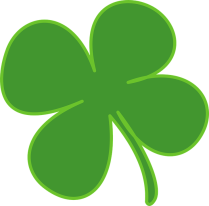 On March 17th, we celebrate the patron saint of Ireland as it’s the day he supposedly died but Maewyn Succat who was to become Saint Patrick was not even Irish. He was born in Great Britain. More than 1500 years ago, he was kidnapped at the age of sixteen by Irish raiders and he has remained a shepherd slave for six years until he found a way to escape. Back in Britain, he became a priest and took the name Patrick. After he had a vision, he decided to return to Ireland in 432.According to the legend, Patrick chased out all the snakes out of Ireland. This is seen as a metaphor for converting the Irish from paganism to Christianity. As to the Leprechauns, they are elves that surround the Irish folklore. These figures are often represented with a pot of gold at the end of a rainbow.The tradition of celebrating with parades started in the United States. The first parade took place in Boston in 1737. With the Potato Famine in the 1840’s, a million Irish people immigrated to New York in the span of ten years. Thus, the parade going up the 5th avenue became a demonstration of Irish pride in the city and the largest Saint Patrick’s Day parade in history.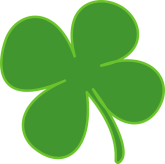 Vers le CCF compréhension de l’écrit: Répondre en français aux questions du texte ?1. De quoi parle le texte ?2. Racontez la légende qui entoure ce personnage.3. Qu’a-t-il effectué d’important ?4. Pourquoi de nombreux Irlandais ont-ils quitté l’Irlande pour aller aux Etats-Unis ?5. De nos jours,que se passe-il à New-York le jour de la Saint Patrick ? Merci de répondre à ces questions en français et de me les déposer sur le Padlet !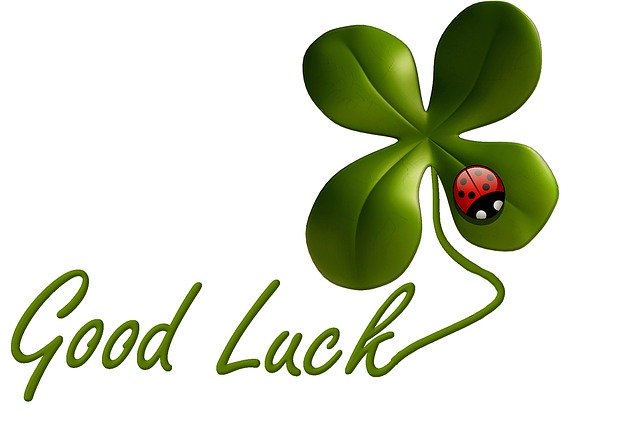 